BULLETIN D’INSCRIPTION 2018 / 2019Le montant de la cotisation annuelle vous permet :De jouer au club tous les samedi et dimanche de 15 heures à 20 heuresDe participer aux compétitions nationales ou régionales selon votre niveauDe participer aux tournois internesDe participer à la vie associative d’un club (rencontre, repas annuel, bibliothèque,)De suivre les cours d'échecs du samedi matin, le mardi soir ou le mercredi après-midiNOM :.................................... PRENOM : .........ADRESSE : .......... .............................................………………………………………………………………………………………………………NE (E) le  /  /   ____ / ____ / ____ / ____ /___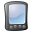 	 ____ / ____ / ____ / ____ /___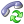 	 ________________________________________@______________________________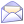 Autorisez-vous le club à publier votre email sur son site internet ?        OUI          NONMontant de la cotisation : (REDUCTION DE 5 € POUR TOUTE LICENCE PRISE AVANT LE 30/09/2018)Pour 2018 /2019, l’inscription pour les cours d’échecs avec Sébastien Luce, Maître International est comprise dans la cotisationChèque (à l’ordre de CSMPE) n° …......................Je reconnais avoir pris connaissance du règlement intérieur, j'ai une assurance responsabilité civile et autorise-lapublication d’images correspondantes à l’activité de l’association.Puteaux, le : _____ / ______ / 2018 			Signature : PUTEAUX ECHECSPalais des sports Ile de Puteaux 2 allée Georges Hassoux 92800 PuteauxMail : csmpe@free.fr Tél : 06 68 59 20 46 http://www.puteaux-echecs.frAgrément Jeunesse et sports n°92/5/526 SIRET n°798 214 375 00015N°enregistrement Préfecture des Hauts de Seine : 27021350CatégoriePuteauxHors PuteauxAdultes Adhésion + Licence A de la FFE (compétition)95115Adultes Adhésion + Licence B de la FFE (hors compétition)6090Jeunes (-18ans) Adhésion + Licence A de la FFE (compétition)6585Jeunes (-18ans) Adhésion + Licence B de la FFE (compétition)5580NiveauDate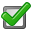 DébutantsLe mercredi après-midi 14h à 15h30IntermédiairesLe mardi soir 18 h 30 à 20 hConfirmésLe samedi matin 10h à 12 h